PENERAPAN KURIKULUM DARURAT DI MASA PANDEMI COVID-19 (STUDI KASUS DI MADRASAH TSYANAWIYAH NEGERI 4 KEDIRI)SKRIPSIOLEH ANIS BINTI ROYSATUL MAHMUDAHNPM.17.01.0.8645NIRM. 2017.4.008.0101.1.005869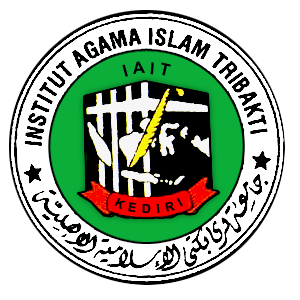 INSTITUT AGAMA ISLAM TRIBAKTI (IAIT) KEDIRIFAKULTAS TARBIYAH PROGRAM STUDI PENDIDIKAN AGAMA ISLAM AGUSTUS 2021PENERAPAN KURIKULUM DARURAT DI MASA PANDEMI COVID-19 (STUDI KASUS DI MADRASAH TSYANAWIYAH NEGERI 4 KEDIRI)SKRIPSI Diajukan kepada Institut agama Islam Tribakti (IAIT) Kediri Untuk memenuhi salah satu persyaratan Dalam menyelesaikan program sarjana pendidikan IslamOleh ANIS BINTI ROYSATUL MAHMUDAHNPM.17.01.0.8645NIRM. 2017.4.008.0101.1.005869INSTITUT AGAMA ISLAM TRIBAKTI (IAIT) KEDIRIFAKULTAS TARBIYAH PROGRAM STUDI PENDIDIKAN AGAMA ISLAM AGUSTUS 2021PERSETUJUAN PEMBIMING PENERAPAN KURIKULUM DARURAT DI MASA PANDEMI COVID-19 (STUDI KASUS DI MADRASAH TSYANAWIYAH NEGERI 4 KEDIRI)ANIS BINTI ROYSATUL MAHMUDAHNPM.17.01.0.8645NIRM. 2017.4.008.0101.1.005869Skripsi Ini telah diperiksa dan disetujui untuk di uji Kediri, 29 Juni 2021PENGESAHAN SKRIPSIPENERAPAN KURIKULUM DARURAT DI MASA PANDEMI COVID-19(STUDI KASUS DI MADRASAH TSYANAWIYAH NEGERI 4 KEDIRI)ANIS BINTI ROYSATUL MAHMUDAHNPM.17.01.0.8645NIRM. 2017.4.008.0101.1.005883Telah dimunaqosahkan di depan Sidang MunaqosahInstitut Agama Islam Tribakti (IAIT) KediriPada Tanggal, 				Tim Penguji,Kediri, 			2021MOTTOوَقُلْ رَّبِّ زِدْنِيْ عِلْمًاArtinya: Dan Katakanlah (olehmu Muhammad): "Ya Tuhanku, tambahkanlah kepadaku ilmu pengetahuan." (Q.S. Thoha : 114).PERSEMBAHANPuji syukur kehadirat Allah SWT, atas segala limpahan rahmat serta  karunia-Nya, skripsi ini penulis persembahkan untuk: Alm ayah serta Ibuku tercinta, Handiono dan Lilik Nur Kholipah yang selalu membimbingku, memberikan do’a, kasih sayang, dan nasihat dalam hidupku. Saudara dan keluargaku terkhusus adik adikku Evi Uswatun khasan dan Lailatul Qodriyah yang tercinta yang selalu mendukung saya dalam meraih gelar sarjana ini. Sahabat/sahabati PMII Komisariat Tribakti periode 2020-2021 yang selalu memberikan dorongan untuk melangkah menjadi yang terbaik dan yang selalu memberikan semangat juga hiburan dalam segala hal. Sahabat dan teman-teman seperjuanganku, Fitri, Rina, Sandi, Rofiq dan Fatoni yang selalu menemani baik senang maupun susah dari semester awal hingga sekarang serta yang selalu memberi motivasi kepadaku juga membantu dalam menyelesaikan skripsi ini. KATA PENGANTAR BismillahirrahmanirrahimAlhamdulillah penulis panjatkan kehadirat Allah SWT atas rahmat dan  karunia yang dilimpahkan-Nya, sehingga skripsi ini dapat terselesaikan dengan  baik, dengan judul Penerapan Kurikulum Darurat Di Masa Pandemi Covid-19 (Studi Kasus Di MTsN 4 Kediri) Kab. Kediri, Jawa Timur. Sholawat serta salam semoga Allah SWT melimpahkan kepada junjungan  kita Nabi Muhammad SAW, keluarga, sahabatnya serta pengikutnya hingga akhir zaman. Dalam kesempatan ini penulis ingin meyampaikan rasa terima kasih  sedalam-dalamnya kepada berbagai pihak yang telah memberi bantuan berupa  arahan dan dorongan selama penulis studi. Oleh karena itu, penulis menyampaikan  terima kasih kepada yang terhormat:  Bapak KH. Abdulloh Kafabihi Mahrus, Rektor Institut Agama Islam  Tribakti Kediri. Bapak M. Arif Khoiruddin, S.Sos.I., M.Pd.I. Dekan Fakultas Tarbiyah IAIT Kediri beserta staf-stafnya. Bapak Drs. Jamaluddin, M.HI. dosen pembimbing yang telah banyak  membantu, mengarahkan, membimbing dan memberi dorongan sampai skripsi  ini terwujud. Kedua orang tua yang senantiasa memberi nasihat, motivasi dan do’a. Bapak/Ibu Dosen dan seluruh karyawan IAIT Kediri yang telah membimbing,  mendidik dan memberikan ilmu serta pengalamanya kepada peneliti. Semoga amal kebaikan dari berbagai pihak tersebut mendapat pahala yang  berlipat ganda dari Allah SWT. Dan semoga karya ilmiah ini bermanfaat bagi siapa  saja yang membacanya. Amin. Kediri, 17 Juli 2021PenulisDAFTRA ISIHalamanHALAMAN JUDUL	iiHALAMAN PERSETUJUAN	iiiHALAMAN PENGESAHAN	ivHALAMAN MOTTO	vHALAMAN PERSEMBAHAN	viKATA PENGANTAR	viiDAFTAR ISI	ixDAFTAR LAMPIRAN	xiiABSRAK SKRIPSI	xiiiBAB I : PENDAHULUAN	1Konteks Penelitian	1Fokus Penelitian	6Tujuan Penelitian	6Kegunaan Penelitian	6 Definisi Operasional	7Penelitian Terdahulu	9Sistematika Penulisan Sksripsi	12BAB II : KAJIAN PUSTAKA	11Kurikulum darurat madrasah 	11BAB III : METODE PENELITIAN	22Jenis dan Pendekatan Penelitian	22Lokasi peneiti	23Kehadiran peneliti	24Sumber Data	25Prosedur Pengumpulan 	26Analisis Data	26Pengecekan Keabsahan Data	26Tahap-tahap Penelitian	31BAB IV : PAPARAN DATA DAN PEMBAHASAN	32Setting Penelitian	32Profil Sejarah singkat berdirinya madrasah negeri 4 kabupaten kediri	32Letak Geografis Sekolah	33Visi dan Misi tujuan MTsN 4 Kediri	34Paparan Data dan Temuan Penelitian	42Pembahasan	53BAB V : PENUTUP	57Kesimpulan	57Saran	58DAFTAR PUSTAKATENTANG PENULISPERNYATAAN KEASLIAN TULISANABSTRAKMAHMUDAH, ANIS BINTI ROYSATUL. 2021: Penerapan Kurikulum Darurat Dimasa Pandemi Covid-19(Studi Kasus di MTsN 4 Kedri), Pendidikan Agama Islam, Tarbiyah, IAIT Kediri, Dosen Pembimbing Drs. Jamaluddin, M.HI.Kata Kunci: kurikulum darurat, MTsN 4 Kediri, PenerapanDampak pandemi Covid-19 menyebabkan terhalangnya kegiatan belajar mengajar di Indonesia. Sektor pendidikan yang terdampak oleh pandemi Covid-19 yang mengharuskan belajar dari rumah. Kebijakan ini juga berpengaruh kepada pelaksanaan kurikulum yang telah berjalan sebelumnya. Yang dimana kegiatan semula tatap muka kini digantikan dengan daring (dalam jaringan) yang mengubah beberapa pola pembelajaran sebelumnya. Adanya perubahan kegiatan pembelajaran maka berubah juga kurikulum yang diterapkan oleh sekolah. demikian penerapan kurikulum darurat pada sekolah MTsN 4 Kediri. Berangkat dari hal tersebut, penulis mengangkat sebuah kajian tentang Penerapan Kurikulum Darurat Di Masa Pandemi Covid-19 studi kasus di Madrasah Tsanawiyah Negeri 4 Kabupaten Kediri. uraian sebagai berikut: Pertama, Bagaimana penerapan kurikulum darurat di MTsN 4 Kabupaten Kediri? Kedua Bagaimana Pembelajaran di MTsN 4 Kediri dengan menerapkan kurikulum darurat dimasa pandemi Covid-19?Penelitian ini menggunakan metode kualitatif dengan jenis studi kasus. Setiap masalah penelitian dipandang sebagai kasus yang bersifat mikro, baru kemudian ditarik kesimpulan. menggunakan analisis data dari hasil wawancara observasi dan dokumentasi. Pengumpulan data menggunakan tehnik tringulasi yang memadukan data hasilwawancara, observasi dan dokumentasi.Dari hasil penelitain ini, peneliti menemukan data dimana penerapan kurikurim yang di laksanakan di sekolah MTsN 4 Kabupaten Kediri menerapakan konsep kurikulum dalam melaksanakan kegiatan belajar mengajar. yaitu membuat kurikurum yang memadukan antara kurikulum darurat yang dibuat oleh Direktur Jendral Pendidikan Agama Islam dan kurikulum darurat sekolah MTsN 4 Kabupaten Kediri. Proses penerapan yang dilakukan oleh sekolah MTsN 4 Kabupaten Kediri dengan pembelajaran media e-learning, grup whatsapp, google classroom.Pembimbing Drs. Jamaluddin, M.HI NIDN. 21091158001KetuaSekretarisDrs. Jamaluddin, MH.IKhafidhotun Nasikhah, M.Pd.1.Penguji utama(...............................................................)Dr. Tri Prasetyo, M. Pd.I.(...............................................................)(...............................................................)2. Penguji I(...............................................................)Drs. Jamaluddin, MH.I(...............................................................)(...............................................................)3. Penguji II(...............................................................)Khafidhotun Nasikhah, M.Pd.(...............................................................)(...............................................................)Dekan Fakultas TarbiyahM. Arif Khoirudin, S.Sos.,M.Pd.I